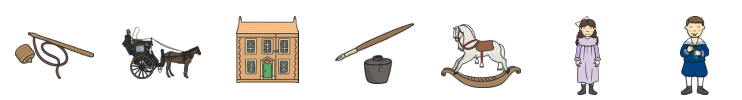 Wednesday 6th January                    Year 2  Home learningHello Children and parents,Well, what a shame that we are once more not together again at school!  However Mrs Garner and I don’t want you to miss out on all of the lovely learning experiences that we had planned for this half term, so every day we will send you some of the activities that we would have been doing at school. We know how difficult it can be to keep learning going at home, so all that we ask is that you do as much as you are able to. It is really important to try do a little bit of reading, maths, and writing every day, just so that you keep up with your fantastic skills. We were also going to have a big focus on improving our handwriting and spelling, so the more often you can practise these the better. Parents, today we have sent you an overview of what we have been and would have been covering this week, so that you can see what we have already done and what comes next. But next week we will send the work on a daily basis.                On Monday we began our new topic of ‘Victorians’. The grid below explains the activities that we have been/will be doing in class this week. Some additional activities for Maths can be found on the topmarks website, as well as a website called ict games, which has both Maths and English games that will support your child’s learning. BBC Bitesize is also an excellent website to look at if you need any further resources.At school each day the children would do some reading, handwriting, literacy and numeracy every day . Throughout the week we would also be focussing on spelling the Red words (those words which are commonly used but are difficult to spell) and doing some topic work. It would be great if the children could follow a similar pattern of activities in order to keep their learning going. We appreciate that this is tricky so please just do what you can.Thank you so much,Mrs Hill and Mrs Garner	literacyHandwriting and spellingMathsThis is what we did on Monday/TuesdayThis week we are thinking about what we have been doing during the Christmas holidays.On Monday we planned a piece of writing. If you haven’t had a chance to do this yet you can use the writing frame to list some of your favourite presents, things that you did, food that you ate etc. Monday/Tues Practise writing the letters o and c very neatly, sitting them on the line.This is what we did on Monday/Tuesday Today we looked at 2 digit numbers. Which part of the numbers shows the tens, and which shows the ones? Write a 2 digit number. In school we then used plastic tens sticks and ones cubes to represent the number, then drew the tens and ones in our books. If you want to do some of this at home maybe you can find something to be the tens and ones, such as pencils to be the tens sticks, and small lego bricks to be the ones cubes?WednesdayToday we would like you to use the plan that you made and do a piece of writing about your Christmas holidays. Remember capital letters, finger spaces, and full stops. Try to make your writing super interesting to read by using adjectives (describing words) and talking about how you felt. WednesdayPractise writing the letters c and a very neatly, sitting them on the line.WednesdayToday we are using place value cards to make two digit numbers. You could use the attached sheet to make your own set of cards. We are writing number sentences to help us understand how 2 digit numbers can be split (partitioned) into tens and ones. Make a number by laying a single digit card on top of a 2 digit card, or think of a 2 digit number. Write some number sentences for it , eg. For the number 42:   40 + 2 = 42                                 42 – 2 = 40Repeat with other numbers.Thursday  LiteracyToday we are going to use our Topic to inspire our writing. Be a history detective…choose one of the pictures of Victorian life and have a really close look at it. Around the picture write words and sentences to describe interesting things that you notice. Look at what people are wearing, what are they doing, do they look happy, what is different to life today. Thursday Handwriting Practise writing the letters a and g very neatly, remembering that g has a tail that goes under the line.Thursday MathsToday we are practising adding 10 to any 2 digit number, and then finding out how this will help us to add 11 quickly to any number.You can try the add 10 ‘space race’, on the sheet attached.You could watch Number blocks, season 3 episode 1 on BBC i player, which is all about number 11. Then try adding 11 to 2 digit numbers, by first adding ten, then adding 1.   Friday – LiteracyToday we are focusing on sentence formation and spelling red words. Have a look at the Red words charts. How many can you already spell from Red words chart 1 and 2? Choose two or maybe 3 and make up a sentence with these words in. Practise writing a beautiful sentence, spelling these words correctly and remembering capital letters, full stops, finger spaces and great handwriting. You can then make another sentence with some different words.Friday HandwritingPractise writing the letters g and q very neatly,remembering that they have tails that go under the line. Friday MathsToday we are practising subtracting 10 quickly from any 2 digit number, and then finding out how this will help us to subtract 11.Have a go at ‘space race’ subtract 10, using your hundred square. Once you can do this, try subtracting 11 from some of the space race numbers. Remember, take away ten first, then take away 1. Other activities that you might have time to try…Other activities that you might have time to try…Other activities that you might have time to try…ScienceCan you go on a materials hunt around the inside and outside of your home? How many different materials can you find? Can you find things made from wood, glass, metal, plastic? Why do you think these things are made from the materials that they are? ArtAt school we are going to be investigating the work of Victorian artist William Morris. If you can, have a look at some of his work on the internet. He made wallpaper with beautiful designs that included natural things such as leaves, flowers and birds. Perhaps you can have a go at designing and drawing your own wallpaper in the style of William Morris?HistoryWe are beginning our Victorians topic by finding out who Queen Victoria was, and having a look at some old photographs of life during Victorian times. Be a History detective and see what you can discover about the Victorians by using the evidence in the photographs. 